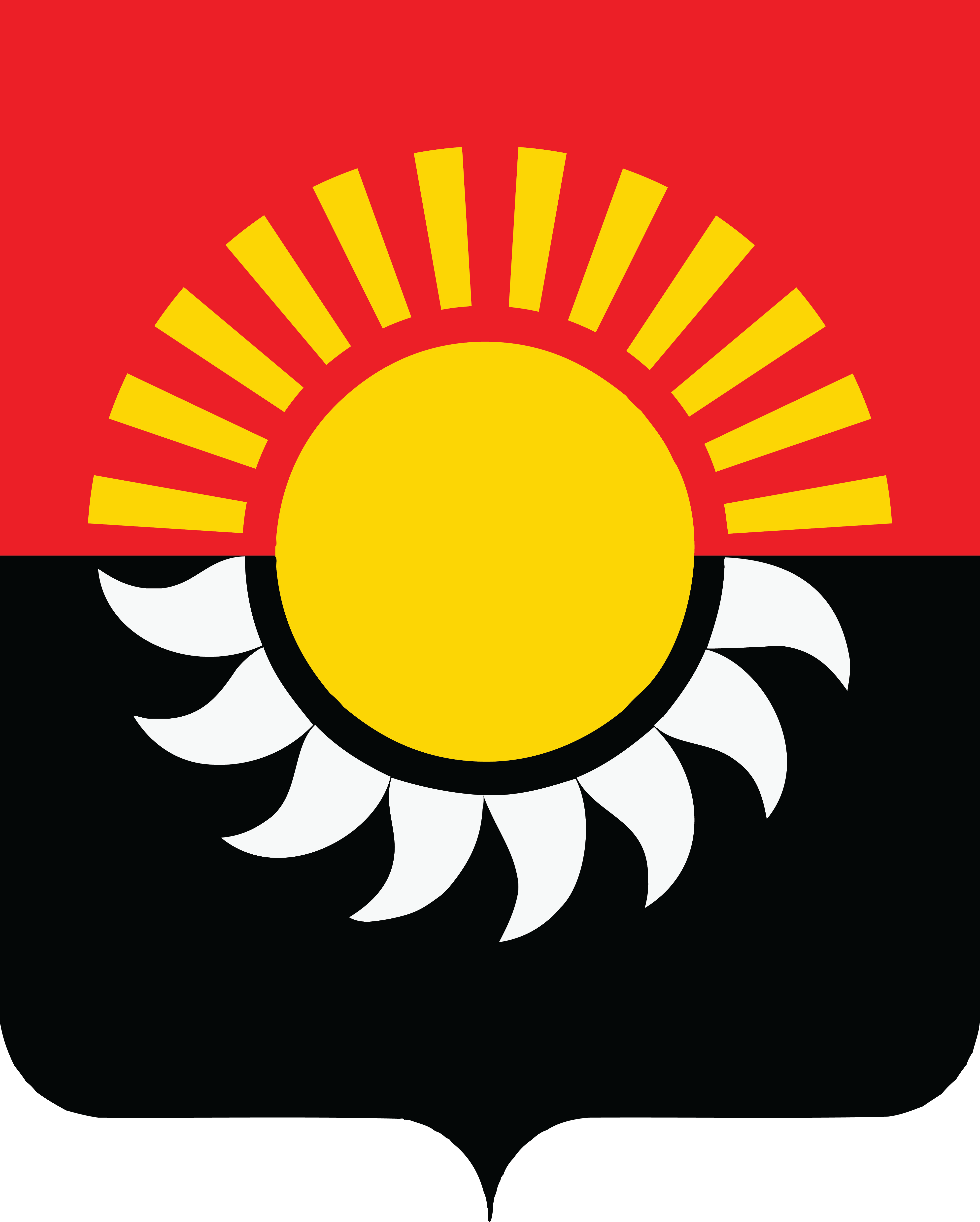 О внесении изменений в приказ Финансового управления администрации Осинниковского городского округа от 02.04.2021г. №18 «Об установлении перечня и кодов целевых статей расходов бюджета Осинниковского городского округа Кемеровской области – Кузбасса на 2021 год и на плановый период 2022 и 2023 годов»В соответствии со статьей 21 Бюджетного Кодекса Российской Федерациип р и к а з ы в а ю:1. Внести изменения в приложение №1 приказа Финансового управления администрации Осинниковского городского округа от 02.04.2021г. №18 «Об установлении перечня и кодов целевых статей расходов бюджета Осинниковского городского округа Кемеровской области – Кузбасса на 2021 год и на плановый период 2022 и 2023 годов»  (в редакции приказа №56 от 16.08.2021) следующие изменения:1.1. строку:«»изложить в новой редакции:«».            2. Настоящий приказ вступает в силу с момента подписания и применяется к правоотношениям, возникающим при исполнении бюджета Осинниковского городского округа Кемеровской области – Кузбасса на 2021 год и на плановый период 2022 и 2022 годов.            3. Заведующему сектором информационно – технического сопровождения                 (Стома Е.Г.) обеспечить размещение настоящего приказа на официальном сайте администрации  Осинниковского городского округа.           4. Контроль за исполнением настоящего приказа возложить на заместителя  начальника  управления – начальника отдела Л.В. Федорову.Заместитель Главы городскогоокруга по финансам – начальникФинансового управления АОГО                                                                         Э.А. Баландина11 4 00 S2690Проектирование, строительство (реконструкция), капитальный ремонт и ремонт автомобильных дорог общего пользования муниципального значения, а также до сельских населенных пунктов, не имеющих круглогодичной связи с сетью автомобильных дорог общего пользования11 4 00 S2690Проектирование, строительство (реконструкция), капитальный ремонт и ремонт автомобильных дорог общего пользования местного значения, а также до сельских населенных пунктов, не имеющих круглогодичной связи с сетью автомобильных дорог общего пользования